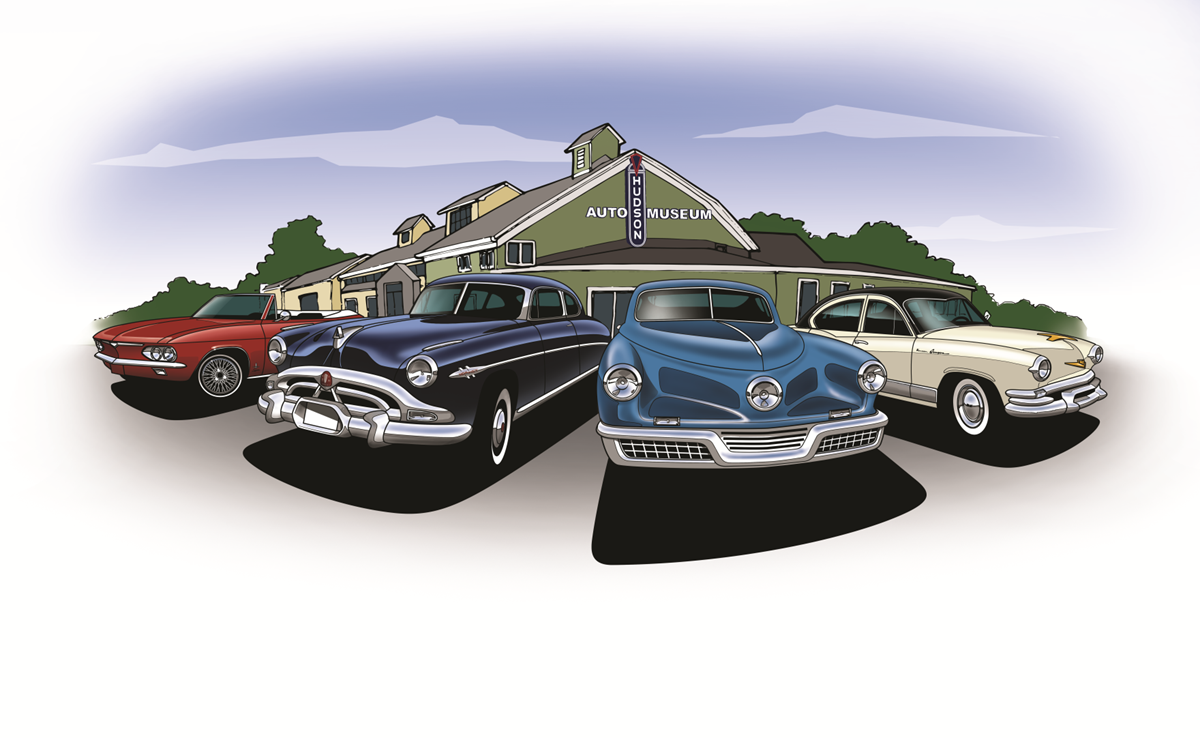                                   Saturday, July 23rd    1 pm – 4 pm                                  Sunday, July 24th      1 pm – 4 pm                                        Tuesday, July 26th   1 pm – 4 pm                                 Wednesday, July 27th   1 pm – 4 pm      Cruise Night is on Wednesday from 6pm – 8pm hosted by the Museum                      Thursday, July 28th  Open House   4 pm – 7:30 pm                                     Friday, July 29th    1 pm – 4 pm		               Saturday, July 30th   1 pm – 4 pm		               Sunday, July 31st      1 pm – 4 pm